«Театральная деятельность с детьми
дошкольного возраста»Огромную и не заменимую роль играет театр и вообще художественное слово в жизни ребёнка, особенно дошкольного возраста!Среди всего многообразия воспитательных и обучающих форм
для детей дошкольного возраста одной из самых красочных и близких
для понимания малыша является театральная деятельность.Театральное искусство – сложный и прекрасный вид человеческого творчества, позволяющий переживать новые эмоции, обогащать внутренний мир, учиться на чужих ошибках.Театр играет важную роль в формировании полноценной личности.Помимо своей профессиональной деятельности я на протяжении многих лет руковожу театральным кружком «В гостях у сказки».
За это время была проделана большая работа. А самое главное, неоднократные победы в фестивале театральных коллективов детских дошкольных учреждений «Солнечный лучик».Почему именно театральная деятельность? Театр – это волшебный край, в котором ребенок радуется, играя, а в игре он познает мир.
Но это не просто игра – это еще и средство для интенсивного развития речи детей, развития воображения и творческих способностей.Театрализованная деятельность – это самый распространенный вид детского творчества.Цель работы кружка : развивать артистические способности детей через театрализованную деятельность.Достижение этой цели осуществляется посредством решения следующих задач:совершенствовать артистические навыки детей,раскрепощать ребенка;последовательно знакомить детей с видами театра;работать над речью, интонацией;пробуждать в детях способности живо представлять себе происходящее, горячо сочувствовать, сопереживать.Свою работу по театрализованной деятельности я планирую заранее, начиная с младшей группы. Малыши участвуют в хороводах, играх, забавах, слушают выразительное чтение сказок.Для оживления игр с пальцами изготовила пальчиковый театр.
Это миниатюрные фигурки, которые надеваются на пальцы. С помощью таких игрушек обыгрываем с детьми ряд стихотворений и потешек.Например: Этот пальчик – дедушкаЭтот пальчик – бабушка,Этот пальчик – папочка,Этот пальчик – мамочка,Этот пальчик – наш малыш,А зовут его (называется имя ребенка).Все это обогащает словарный запас детей, развивает память.В более старшем возрасте при организации театрализованных игр, обращаю  внимание на выразительность речи. Учу управлять силой голоса, тембром. После разучивания текста начинаю работать с детьми
над движениями. Учу  их посредством движения передавать характер литературного героя (лиса хитрая, ходит на цыпочках. В глазки всем заглядывает, вертит головой в разные стороны, хочет всем понравиться). Предлагаю детям попробовать себя в определённой роли. Неотъемлемой частью театрализованной деятельности являются несложные атрибуты, куклы, элементы декораций, костюмы. С этой целью
я оборудовала театральный уголок.Во время показа кукольных театров использую музыкальное сопровождение.Несомненно, что приобщение детей дошкольного возраста
к театральной деятельности требует целенаправленного руководства
его со стороны воспитателя.Работу, по ознакомлению дошкольников с театром я начинаю с бесед, цель которых сформировать на эмоциональном уровне представления о театре как виде искусства. Эти беседы можно условно назвать «Здравствуй театрВ процессе бесед я предлагаю детям обсудить такие вопросы:
Что делают в театре зрители? Кто участвует в спектакле? Как надо вести себя в театре? И т. д.Для этого я создала лэпбук по теме «Театр», который знакомит детей
с удивительным миром театрального искусства.После того как дети уже достаточно поупражняются над актёрской техникой, устраиваю в детском саду театрализованные вечера – готовим драматизации известных сказок, при работе слежу, чтобы наши воспитанники использовали все средства актёрской выразительности, усвоенные ими на занятиях.Участие детей в театрализованных играх и спектаклях становится возможным при сформированности у них готовности к подобного рода деятельности. Выбор детей на роль осуществляем с учетом их собственных желаний.Принимая участие в фестивале детских дошкольных учреждений «Солнечный лучик». На первом этапе выездная комиссия театра кукол ездила по детским садам и рассматривала постановки, подготовленные ребятами
и их наставниками.Мы с ребятами показали музыкально-театральную постановку
по русской народной сказке «Теремок». И, о чудо! Мы прошли во второй этап, в котором лучшие работы были представлены зрителям города Иванова в фойе театра кукол.В третьем этапе всем участникам фестиваля были вручены дипломы
и благодарности, а победителям – ценные подарки от учредителя фестиваля – Управления образования администрации города Иванова. Мы оказались
в числе победителей!После спектакля дети долго отражали свои впечатления
в самостоятельном художественном творчестве: разыгрывали отдельные сценки, рисовали, обменивались впечатлениями. За время работы мы еще
ни разу не слышали от детей отказа от участия в театрализованных играх.Окрыленные победой в фестивале, мы продолжили работу
по театрализованной деятельности с еще большим энтузиазмом.Польза театрализованных представлений в том, что для детей
они становятся образцом для подражания, где в основном рассматриваются темы добра и зла, честности, смелости, дружбы, отзывчивости.Работая с детьми, я не ставлю перед собой задачу воспитать профессиональных артистов. Но кем бы ни были в будущем дети, я верю,
что они будут творчески относиться к своему делу.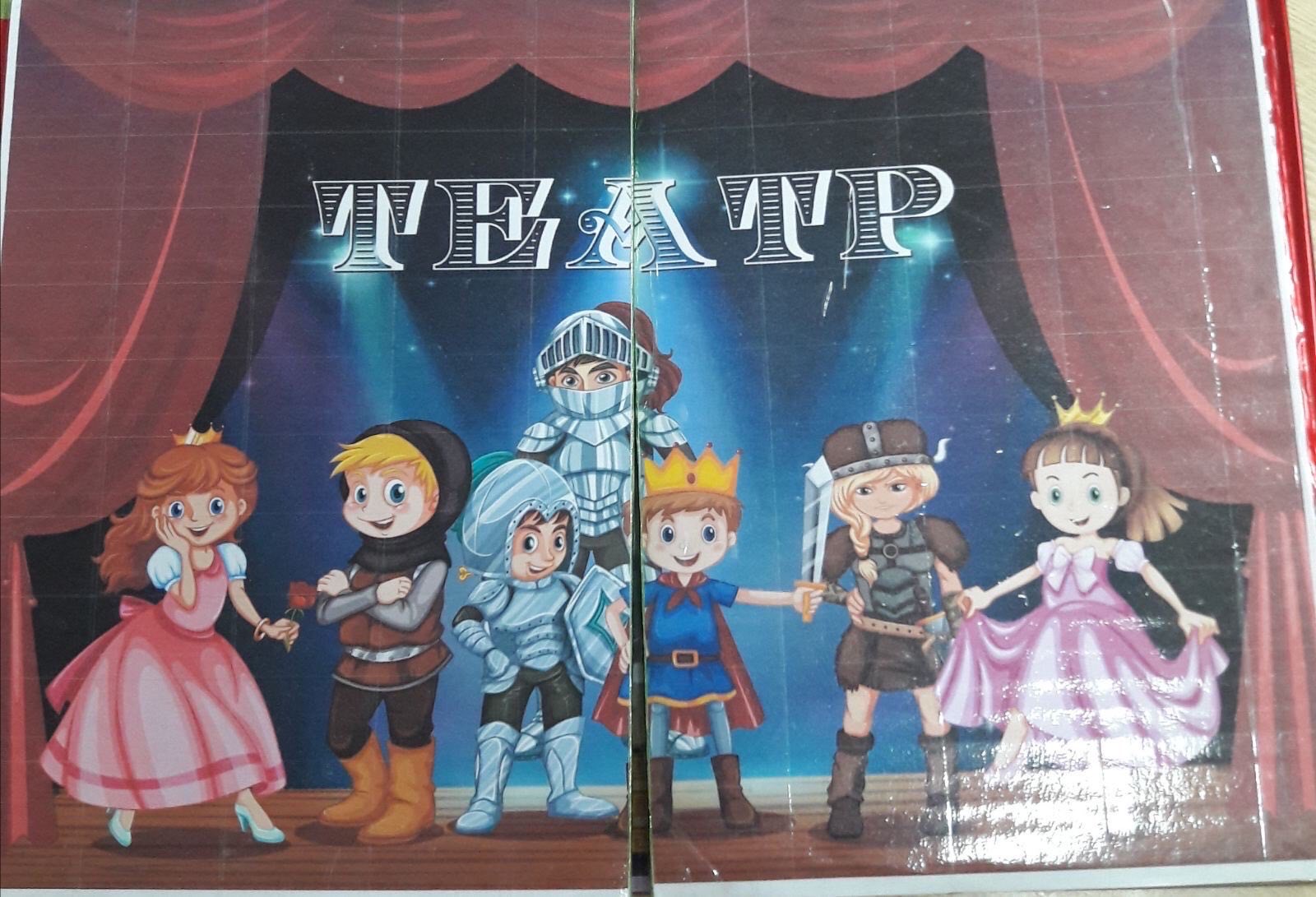 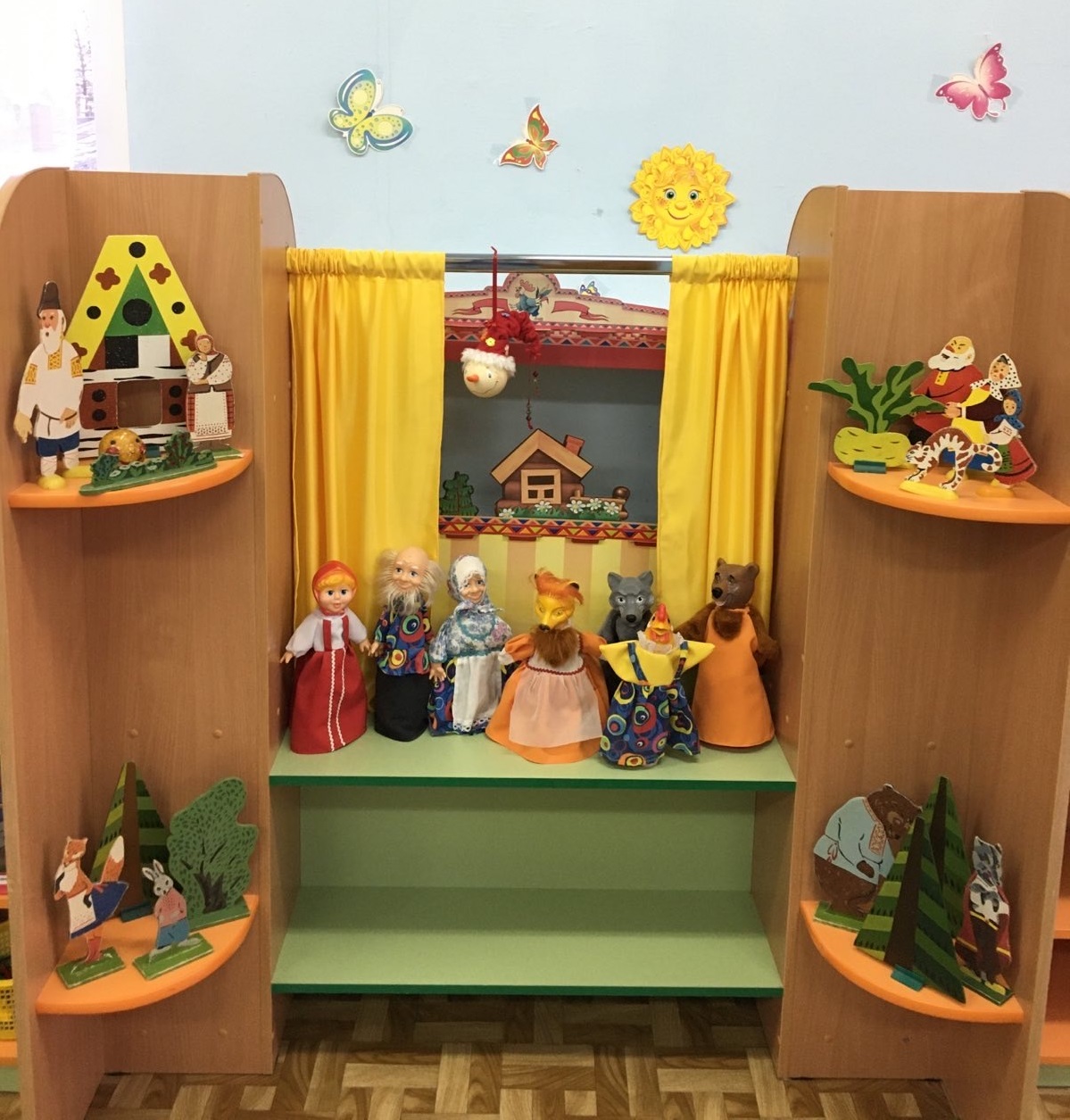 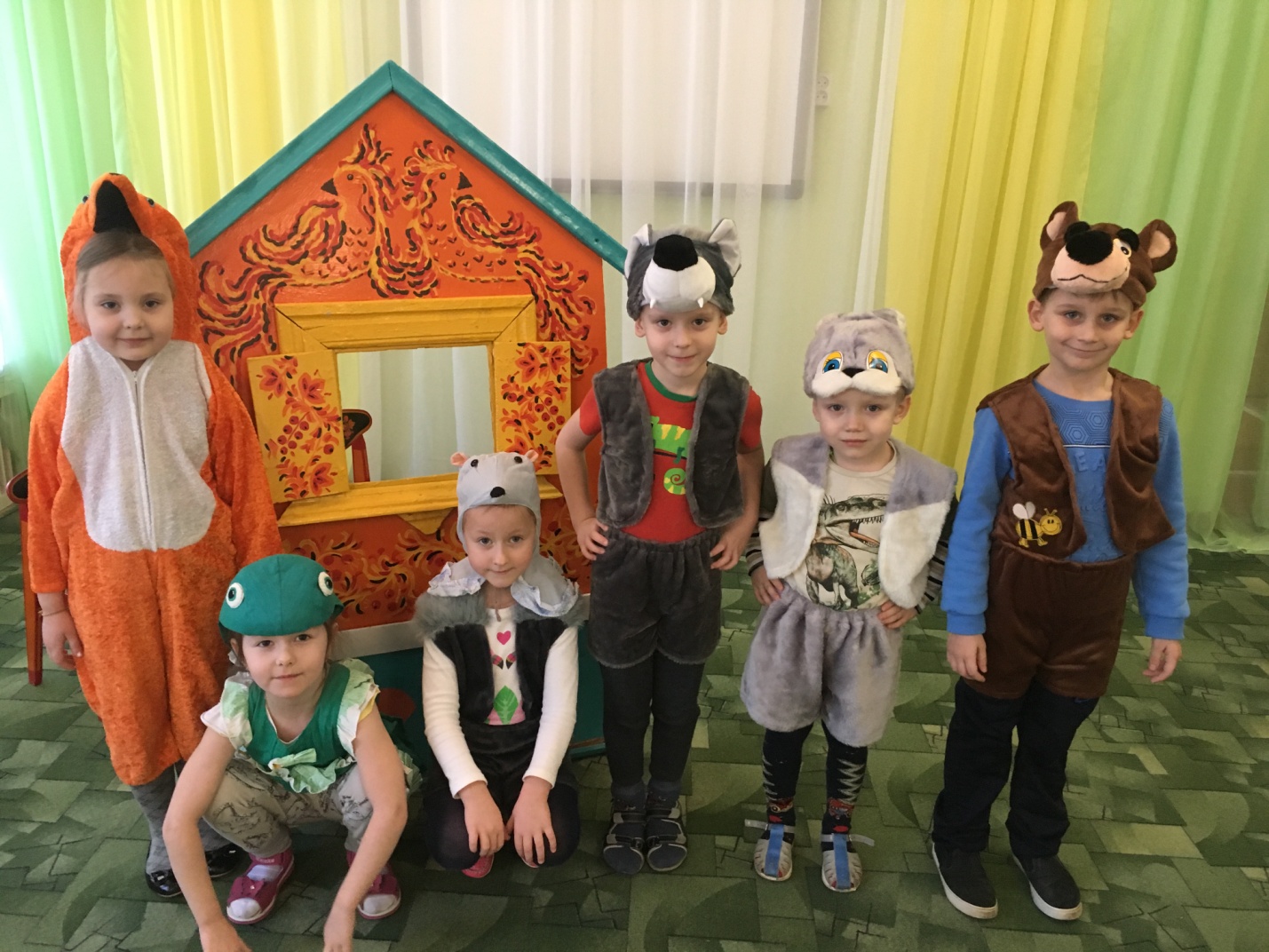 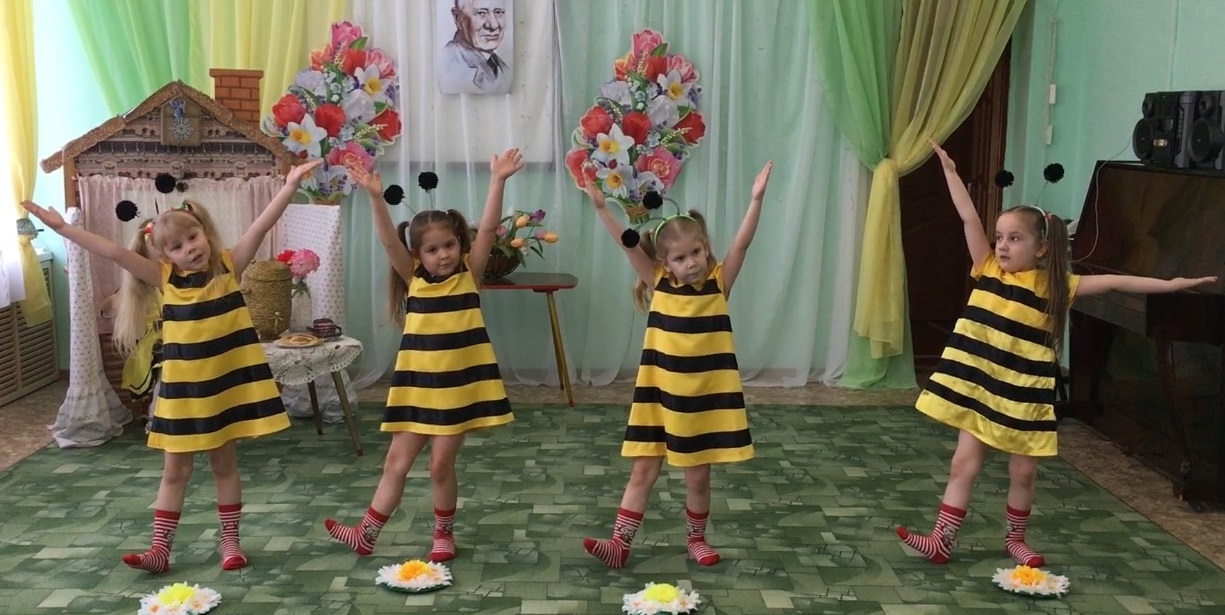 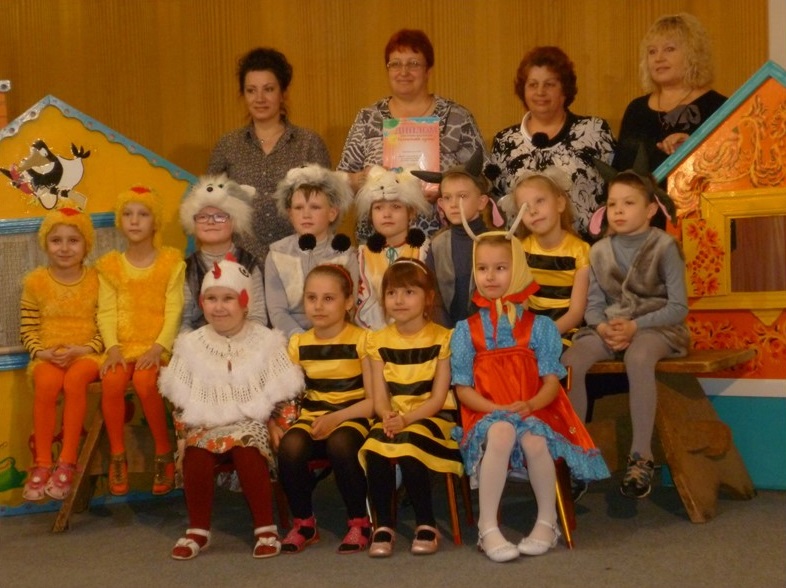 